Chiffres clés 326 adhérents17 professeurs diplômés125h d’enseignement hebdomadaire8 ensembles de pratique collective35 élèves passent chaque année un examen départemental de Cycle 1 ou 230 auditions, heures musicales, concerts d’élèves par an3 groupes ados de musique actuelle10 groupes extérieurs à l’école de musique répètent dans les locauxContact	Ecole de musique		 				04 77 52 36 70	Chemin du Tour 						diapason.ecole@orange.fr	42170 Saint-Just-Saint-Rambert                           facebook.com/ARéMUZInscriptions au Centre musical Diapason Mercredi 4 septembre de 14h à 18h30Samedi 7 septembre de 9h à 12h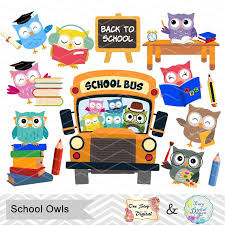 Reprise des cours le lundi 16 septembre 2019ARTS ET MUSIQUES		EN LOIRE FOREZ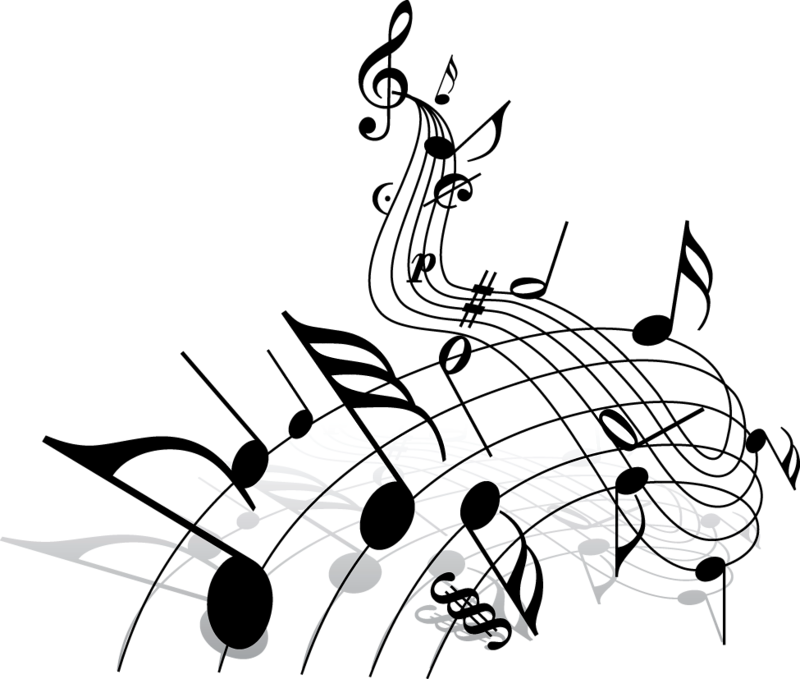 Votre instrument de partageSite de St-Just-St-RambertSaison 2019-2020Le projet associatif Depuis le 1er février 2018, l’école de musique Diapason a fusionné avec GAMM de Montbrison pour devenir Arts et Musiques en Loire Forez.  Au 1er septembre 2018 les écoles de Boën-sur-Lignon, Noirétable et St-Cyprien ont rejoint le réseau.
Association loi 1901, Arts et Musiques en Loire Forez est composée : d’un Conseil d’Administrationde 2 co-directeurs et d’un pôle administratifde 57 salariés.Résolument ouverte, c’est une structure qui fait appel à la collaboration de tous ses adhérents et prévoit à l’horizon 2020 un déploiement de l’enseignement musical cohérent et harmonisé à l’échelle du territoire Loire Forez.Elle bénéficie du soutien financier de Loire Forez Agglomération, du Département de la Loire et des communes pour la mise à disposition des locaux.Le projet pédagogique Offrir aux enfants, adolescents et adultes, des apprentissages complets qui les conduiront vers l’autonomie artistique. Donner la possibilité aux personnes porteuses de handicap d’intégrer les différents parcours ou de participer à des ateliers spécifiques.Encourager et développer la pratique collective, gage de formation et de motivation, en la proposant à travers différents ensembles.Favoriser les partenariats avec les autres acteurs culturels du territoire et au-delà.     ​     L’école Des parcours d’enseignements diversifiés, individuels ou collectifs. Des ensembles intergénérationnels, mono-instrumentaux (ensemble de cuivres, flûtes, accordéons, guitares, saxophones, cordes...) et/ou multi-instrumentaux (groupe pop-rock, combo-jazz…). Des méthodes pédagogiques réfléchies et innovantes.La participation aux examens départementaux portée par le Conseil Départemental et garante de la qualité des enseignements.Des prestations publiques des élèves tout au long de l’année, des projets transversaux et multi artistiques, des soirées-concert dans le cadre des différentes saisons culturelles.Les parcours et tarifs Eveil musical de 2 à 6 ans                                                                  Découverte ludique du monde sonore et rythmique en petit groupe adapté à chaque                     tranche d’âge (2/3 ans, 3/4 ans, 4/5 ans et 5/6 ans). A partir de 140 €/an.Découverte instrumentale de 6 à 7 ans3 instruments différents au choix dans l’année associés à un cours de Formation  Musicale spécifique. A partir de 235 €/an.                                                                                                                        Pratique instrumentale dès 7 ans3 parcours répondant à plusieurs attentes : Solo : séance individuelle de 15, 30, 45 minutes ou 1 heure associée à un cours de Formation Musicale. A partir de 235 €/an.Duo : séance en binôme de 45 minutes associée à un cours de Formation Musicale.           A partir de 350 €/an.Atelier : séance d’apprentissage collective de 45 minutes avec ou sans Formation Musicale, au choix, encadrée par un professeur. A partir de 140 €/an.L’équipe enseignante du site de St-Just-St-RambertDirection : Rodolphe GENOUILHAC Accordéon : Odile MONDIERE   Clarinette : Éric CORTIAL Cor / Trompette : Sylvain HEYTEEveil musical : Anne-Marie THIBOULT etOdile MONDIERE 
Flûte traversière : Sandrine STACHOWICZ FM : Odile MONDIERE, Laurence PAYET, Franck TATIER et Camille VIGNERONGuitare : Philippe BONNEFOI et Christian      CHAUVELes pratiques instrumentales Atelier d’enseignement collectifAvec ou sans Formation Musicale, il s’adresse aux personnes qui ont le désir de pratiquer un instrument, encadré par un enseignant, en dehors du cadre pédagogique classique. - Atelier guitare avec Philippe Bonnefoi le jeudi de 18h30 à 19h15.BinômeDisponible pour tous les instruments et pour l’ensemble des élèves, il réunit deux instrumentistes de niveau cohérent  avec un enseignant pendant 45 minutes.Ce cours associe dynamique collective, suivi personnalisé et tarification plus abordable.La mise en place s’effectue directement auprès des professeurs concernés.BAO PAO Vous n’avez jamais osé ou eu l’occasion de faire de la musique, vous avez des difficultés d’apprentissage, avec cet instrument  la musique devient vraiment accessible à tous. Atelier animé par Isabelle Astor de l’Association Vitamines. Renseignements et inscription au 06 74 85 82 79.Les pratiques collectives (pour participer contactez le professeur concerné)Ensemble instrumental 1er cycle enfants « les Diapagosses » 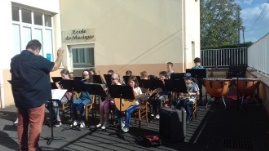 Cet ensemble, ouvert dès la seconde année d’instrument, a pour but d’écouter, 	lire, compter, improviser et exprimer ses émotions. Mis en situation de réussiteet d’exigence, les enfants s’épanouissent au sein de l’école et prennent plaisir à participer aux auditions et concerts. Le mercredi de 13h30 à 14h30 avec Sylvain Heyte.Ensemble instrumental 2nd cycle enfants avec Sylvain Heyte (mercredi 14h30-15h30).Ensemble instrumental adultes « les Z’incognitos »Quel que soit votre instrument, cet ensemble réservé aux adultes vous fera découvrir le « jouer ensemble ». Dans une ambiance studieuse et conviviale, tous les répertoires seront abordés. Le mardi de 20h15 à 21h45 avec Sylvain Jaillard.Ensemble mono instrumentaux pour enfants et adultes Ensembles de guitares, de cuivres, de flûtes, de saxophones, d’accordéons, à cordes et ensemble vocal. Chorale enfants (de 6 à 11 ans) avec Franck Tatier le lundi de 17h30 à 18h15.  	Tarifs 2019-2020Adhésion : 30 €/an par familleTaxe sur les photocopies (droits d’auteurs) : 7 €/an par élèveFormation Musicale seule : 80 €Chorale d’enfants seule : 60 €Accueil groupe extérieur : 40 €/an par musicienpParcours De 2 à 6 ans Eveil musical : 140 €De 6 à 7 ans Parcours découverte : 235 € A partir de 7 ans Pratique instrumentale    Formation musicale comprise, majoration hors Loire Forez agglomération de 10 à 50€ENFANTSADULTESEN SOLOEN SOLO15 minutes : 235 €15 minutes : 260 €30 minutes : 450 €30 minutes : 520 € 45 minutes : 675 €45 minutes : 780 €1 heure : 900 €1 heure : 1040 €EN DUOEN DUO45 minutes : 350 €45 minutes : 410 €EN ATELIEREN ATELIER45 minutes : 140€45 minutes : 140 €